(PUC-RS) - A razão entre a carga que flui por uma secção reta de um condutor e o tempo gasto para essa carga fluir define uma grandeza elétrica chamada:a) intensidade da corrente.b) resistência.c) condutância.d) diferença de potencial.e) força eletromotriz.(PUC-RS) - Uma corrente elétrica que flui num condutor tem um valor igual a 5A. Pode-se, então, afirmar que a carga que passa numa secção reta do condutor é de:a) 1C em cada 5 s.b) 5C em cada 5s.c) 1/5 C em cada 1s.d) 1C a cada 1s.e) 1C a cada 1/5s.Pela secção reta de um condutor passam 12 C  em 4 s.  Qual a corrente elétrica nesse condutor?Por uma secção transversal de um fio de cobre passam 20C de carga em 2 segundos. Qual é a corrente elétrica?Em cada minuto, a secção transversal de um condutor metálico é atravessada por uma quantidade de carga elétrica de 12C. Qual a corrente elétrica que percorre o condutor?O filamento de uma lâmpada é percorrido por uma corrente de 2A. Calcule a carga elétrica que passa pelo filamento em 20 segundos.A corrente elétrica de um aquecedor elétrico é 7,5 A. Qual a quantidade de carga elétrica que passa pelo aquecedor em 30 segundos?Um fio é atravessado por 2.1020 elétrons em 20s. Qual a intensidade da corrente elétrica nesse fio?Uma lâmpada de lanterna é atravessada por uma carga de 90 C no intervalo de tempo de 1 minuto. Qual a intensidade da corrente, em ampère?10.Um fio condutor, submetido a uma tensão de 1,5 V, é percorrido por uma corrente de 3 A. Qual é a resistência elétrica desse condutor, em ohms.11.Em uma circuito, um fusível suporta uma corrente de 5 A. Que tensão é preciso aplicar para queima-lo, sabendo que a resistência de todo o conjunto é de 22 Ω?12. Qual é a resistência de um ferro elétrico por onde passa uma corrente de 5 A, ligado a uma tomada de 220 V?13.Um fio de cobre está sendo percorrido por uma corrente elétrica. Esta corrente elétrica é constituída pelo movimento ordenado de:
a) elétrons livres;
b) prótons
c) nêutrons
d) elétrons livres num sentido e prótons em sentido oposto
e) elétrons livres e prótons no mesmo sentido.14.Seja Δq = 36 C, a carga elétrica que atravessa uma seção reta de um condutor metálico durante um intervalo de tempo Δt = 20 s. Determine a intensidade da corrente elétrica que percorre o condutor neste intervalo de tempo.15.Uma lâmpada permanece acesa durante 5 minutos, por efeito de uma corrente de 2 A. Nesse intervalo de tempo, a carga total (em C) fornecida a essa lâmpada é:

a) 0,4        b) 2,5        c) 10        d) 150        e) 60016.(PUC-RS) - A razão entre a carga que flui por uma secção reta de um condutor e o tempo gasto para essa carga fluir define uma grandeza elétrica chamada:a) intensidade da corrente.b) resistência.c) condutância.d) diferença de potencial.e) força eletromotriz.17.O que é a corrente elétrica? 18.. Quais os principais efeitos da corrente elétrica? 19.Defina intensidade de corrente elétrica.20.(ACAFE) Os condutores, cuja corrente se deve, exclusivamente, ao movimento de migração de elétrons livres, são: a) mercúrio - água salgada - alumínio. b) gás néon - cobre - alumínio. c) gás néon - cobre - água salgada. d) alumínio - água pura - cobre. e) mercúrio - cobre - alumínio.21.(UFSM) Corrente elétrica, em um condutor metálico, é o movimento. a) desordenado dos portadores de carga elétrica, independente do campo elétrico aplicado. b) ordenado dos portadores de carga elétrica, sendo o fluxo dos portadores, num determinado sentido espontâneo, c) ordenado dos portadores de carga elétrica, sendo o fluxo dos portadores, num determinado sentido independente do campo elétrico aplicado. d) ordenado dos portadores de carga elétrica, sendo o fluxo dos portadores, num determinado sentido, dependente do campo elétrico aplicado.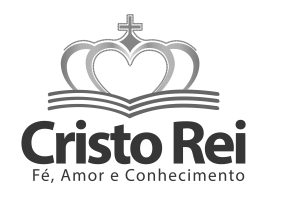  CRISTO REI – Fé, Amor e Conhecimento. 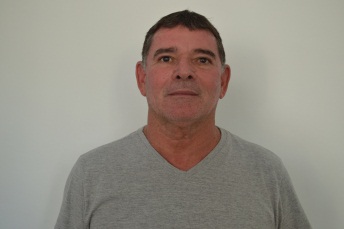 ALUNO(A):                                                                                                                                                                                                    NºALUNO(A):                                                                                                                                                                                                    Nº